Publicado en Madrid el 16/11/2015 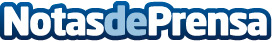 EBLEX cambia de marca a AHDB Beef and LambLa Organización para el Sector del Ovino y Vacuno en Inglaterra, anteriormente conocida como EBLEX, ha cambiado su marca e imagen y ahora se denomina AHDB Beef and LambDatos de contacto:Noelia Perlacia0915191005Nota de prensa publicada en: https://www.notasdeprensa.es/eblex-cambia-de-marca-a-ahdb-beef-and-lamb Categorias: Nutrición Gastronomía Comunicación Marketing Restauración http://www.notasdeprensa.es